КОНКУРСНОЕ ЗАДАНИЕ Регионального этапа                                               Национального конкурса профессионального мастерства  «СТРОЙМАСТЕР-2018» членов Ассоциации «Национальное объединение строителей» по Северо-Кавказскому федеральному округу в номинации «Лучший каменщик» Чеченская Республика, гор. Грозный2018 годЗадание №1Теоретическая часть1. Время выполнения:  30 минут.2. Место и порядок выполнение: учебный кабинет Государственного бюджетного профессионального образовательного учреждения «Чеченский государственный колледж».3. Цель задания: проверке теоретических знаний в виде 60 общих тестовых вопросов по двум вариантам по 25 вопросов в каждом варианте.4. Оценка задания:  каждый правильный ответ оценивается в 1 балл.5. Общие тестовые вопросы задания №1: 1. Виды фундаментов по конструкции:1) деревянные, шлакобетонные;2) свайные, ленточные, столбчатые;3) гипсобетонные.2. Как обеспечивается прочность и устойчивость кирпичной стены:1) использованием раствора повышенной марки;2) устройством «сейсмического» пояса;3) перевязкой рядов между собой, поочередной кладкой тычковых и ложковых рядов.3. Кирпич или камень укладывают в процессе кладки на:1) ложок;2) тычок;3) постель.4. Вяжущими составляющими  бетонной  смеси  являются:1) песок,  гравий,  глина;2) цемент,  известь, щебень;3) цемент, гипс, известь.	5. Как называется выступ в стене, кратное половине кирпича:1) уступ;2) пилястра; 3) простенок;4) ниша.6. Как называется элемент кладки, расположенный с лицевой её стороны:1) забутка; 2) штраба;3) простенок;4) наружняя верста;7. Вертикальность углов здания проверяют:1) правилом, рулеткой;2) уровнем, отвесом; 3) порядовкой, угольником;4) отвесом, угольником.8. Какой должен быть раствор при кладке способом «вприжим»:1) пластичный;2) только что приготовленный;3) жёсткий;4) сложный.9. Многорядная система перевязки швов это:1) конструкция из камня;2) чередование тычков и ложков кирпича;3) порядок укладки рядов;4) способ ведения кладки.10. Прочность кладки зависит от:1) Квалификации каменщика;2) Способов кирпичной кладки;3) Свойств кирпича и раствора.11. Как называют места временного перерыва в кладке?1) вертикальными ограничениями;2) обрезами;3) штрабами.	12. Каким рядом завершается кладка вертикального ограничения стены в 1 кирпич по многорядной системе перевязки:1) тычковым;  2) ложковым; 3) промежуточным;4) какой получится по ходу кладки.13. Для проверки ровности лицевой поверхности кладки используют:1) отвес; 2) угольник;3) уровень;4) правило.	14. Каким рядом завершают кладку клинчатых перемычек:1) тычковым;  2) ложковым;3) замковым;4) ставят кирпич на ребро.15. Через сколько рядов кладки выполняют её армирование сетчатой арматурой:1) 3 ряда;  2) через ряд;3) 5 рядов;4) 10 рядов.16. Кирпично-бетонную кладку (кладку облегченных конструкций) применяют при строительстве зданий высотой:1) до двух этажей;2) до четырех этажей;3) до пяти этажей.17. Бутовая кладка – это:1) кладка из искусственных камней правильной формы;2) кладка из природных камней неправильной формы;3) кладка из природных камней правильной формы.		18.  Кладку выполняют, как правило, горизонтальными рядами, укладывая камни плашмя, т.е. на:1)   тычок;2)   ложок;3)   пастель;4)   забуткой.19.   Углубление в кладке стены, кратное половине кирпича (камня) называется:1)   ниша;2)   уступ;3)   пилястра;4)   простенок.20.  Для подачи и расстилания раствора на стене служит:1)  кельма;2)  растворная лопатка;3)  расшивка;4)  швабровка.21. При производстве бутовой кладки используются камни массой:1) до 10 кг;2) до 20 кг;3) до 30 кг.	22. Для ложкового верстового ряда раствор расстилают в виде грядки шириной:1) 60…70 мм;2) 80…100 мм;3) 110…120 мм.23. При армированной кладке в прямоугольных сетках применяется арматура диаметром не более:1)   2,5 мм;2)   5 мм;3)  7,5 мм;4)   8 мм.24. В зигзагообразных сетках для армирования кладки разрешается использовать арматуру диаметром не более:1)   0,5 мм;2)   0,8 мм;3)   2,5 мм;4)   3 мм.25. При кладке способом «вприжим» раствор на стене расстилают с отступом от лицевой поверхности кладки:1) на 10-15 мм;2) на 20-25 мм;3) на 30-35 мм.26. Промежуток, образующийся между трехчетвертками и тычковыми кирпичами, при кладке прямого угла заполняют: 1) половинками;2) четвертками;3) жестким раствором (ж-4).27. На какое основание укладывают первый слой бутового камня:1)   мокрый песок;2)   раствор бетона;3)   влажное основание;4)   сухое основание.28. В кирпичных зданиях для устройства межэтажных перекрытий применяют прогоны, которые носит название:1)   блоки;2)   балки;3)   марши;4)   ригели.29. Назовите размеры обыкновенного кирпича:1)  250 х 100 х 60;2)  250 х 120 х 65;3)  250 х 125 х 70;4)  250 х 125 х 65.30. К бескаркасным зданиям относятся:1) здания, состоящие из отдельных колонн и ригелей;2) здания из штучных стеновых материалов и крупных блоков;3) здания, состоящие из штучных стеновых материалов, отдельных колонн и ригелей.	31. Кладку прямого угла выкладывают с двух трехчетверток, каждую из которых выкладывают:1) ложками взаимно перпендикулярно во внутреннюю версту соответствующей сопрягаемой стены;2) тычками взаимно параллельно в наружную версту соответствующей сопрягаемой стены;3) ложками взаимно перпендикулярно в наружную версту соответствующей сопрягаемой стены.32. В отдельных случаях, например, при кладке перегородок кирпич укладывают на ребро, т.е. на:1)  пастель;2)  тычок;3)  ложок;4)  затрудняюсь ответить.33. Поверхность облицовки проверяют:1)  визуально;2)  отвесом;3)  контрольной рейкой;4)  правилом.34.Какие требования предъявляются к зданиям и сооружениям?1) Морозостойкость, водопроницаемость, теплопроводность.2) Воздухо-, паро- и газопроницаемость.Функциональные, технические, архитектурно-технические, экономические.35.На сколько групп делятся строительные материалы?1) 3;2) 2;3) 4.36. Опорная часть, через которую передается нагрузка от здания на грунт – основание:1)  стены;2)  фундаменты;3)  перекрытия;4)  перегородки.37. Кладку, расположенную между двумя соседними проемами, называют:1)  нишей;2)  простенком;3)  уступом;4)  напуском.38. Какое название имеет кладка, в которой шов заполнен раствором полностью?1) под расшивку;2) в подрезку.39.Для чего применяют расшивки?1) Для придания швам горизонтальности;2)Для придания швам заданной формы;3)Для придания швам вертикальности оформления.40. Сколько ложковых рядов из одинарного кирпича допускается укладывать на один тычковый ряд в многорядной системе перевязки:1) один;2) два;3) пять.41. Как раскладывают кирпич при кладке ложковых рядов?1) их укладывают параллельно стене;2) их укладывают под небольшим углом к стене;3) их укладывают перпендикулярно к оси стены.42.Что такое фундамент?1) Это средняя часть здания, на которую действуют все нагрузки;2)Это верхняя часть кровли, на которую действуют все нагрузки от здания;3)Это нижняя часть здания, на которую действуют все нагрузки от здания и действующие на него силы. 43. Что такое каменная кладка? 1)Это конструкция, состоящая из камней, уложенных на строительном растворе в определенном порядке;2) Уложенных на известковом растворе в определенном порядке;3) Уложенных друг на друга с выполнением элементов перевязки.44. Как должен быть направлен удар при рубке кирпича на две короткие половинке:1) перпендикулярно ложку;2) перпендикулярно тычку;3) перпендикулярно постели.45. Когда достигается необходимая прочность в смешанной кладке?1) Перевязкой через 4-6 рядов;2) Перевязкой через 6-8 рядов;3) Перевязкой через 2-5 рядов.46.Что называется рабочим швом?1) Плоскость стыка между уложенным новым и вновь укладываемым бетоном;2) Плоскость стыка между уложенным  старым и вновь уложенным новым бетоном;3) Плоскость стыка между высохшим старым бетоном.47. Когда производят расшивку швов:1)   до схватывания раствора;2)   после частичного схватывания раствора;3)   в конце работы каждой смены.48. Какие швы расшивают в начале горизонтальные, вертикальные:1)   вертикальные;2)   горизонтальные;3)   не имеет значения.49. Чем должна обладать каменная кладка?1) Прочностью, устойчивостью, несущей способностью и монолитностью, сопротивлением теплопередачи, а также удовлетворять эстетическим требованиям;2) Плотностью, водостойкостью, водонепроницаемостью;3) Теплоемкостью, звукопоглощением, огнестойкостью, сопротивлением удару.50. С какой части стены начинают укладку кирпича:1)  с наружной версты;2)  с внутренней версты;3)  с забудки.51. Каким рядом начинают кладку:1) тычковым;2) ложковым;3) не имеет значения.52.Что устраивают для перекрытия проемов шириной более 2 м.? 1) Перемычки;2) Арки;3) Своды.53. Что происходит с раствором при замерзании?1) Прочность раствора увеличивается;2) Прочность сжимается;3) Прочность раствора сыпется.54. На каком расстоянии от вертикальной плоскости стены должна находиться шнур – причалка:1) 1 – 2 мм;2) 3 – 4 мм;3) 5 – 6 мм.55. Какую систему перевязки рекомендуется применять при кладке кирпичных столбов:1)  многорядную;2)  однорядную;3)  трехрядную. 56.Что называется бутовой кладкой?1)Камни неправильной формы, уложенные на бетон;2)Камни правильной формы, уложенные на раствор;3)Природные камни неправильной формы, уложенные на раствор.57. Как выполняют первый ряд кладки по отношению к оси стены:1)  ложками;2)  тычками;3)  не имеет значения.58.Что применяют для доставки бетона на большие расстояния?1.Самосвалы;2.  Автопогрузчики;3.Автобетоносмесители.59.Из скольких зон состоит рабочее место каменщика?1) Из двух;2) Из четырех;3) Из трех.60. Основной производственный инструмент каменщика?1) Уровень, мастерок, молоток каменщика, расшивка, угольник;2) Кельма, молоток – кирка, расшивка;3) Правило, мастерок, молоток, шнур-причалка.Задание №2 Практическая часть1. Время выполнения:  3 часа.2. Место выполнение: территория Государственного бюджетного профессионального образовательного учреждения «Чеченский государственный колледж».3. Цель задания: проверка практических навыков по выполнению кирпичной кладки.4. Практическое задание: возведения объекта согласна задания Приложений №1,2,3 с формой расшивки швов - прямоугольная заглубленная (впустошовку) и толщина швов – 10 мм.Приложение №1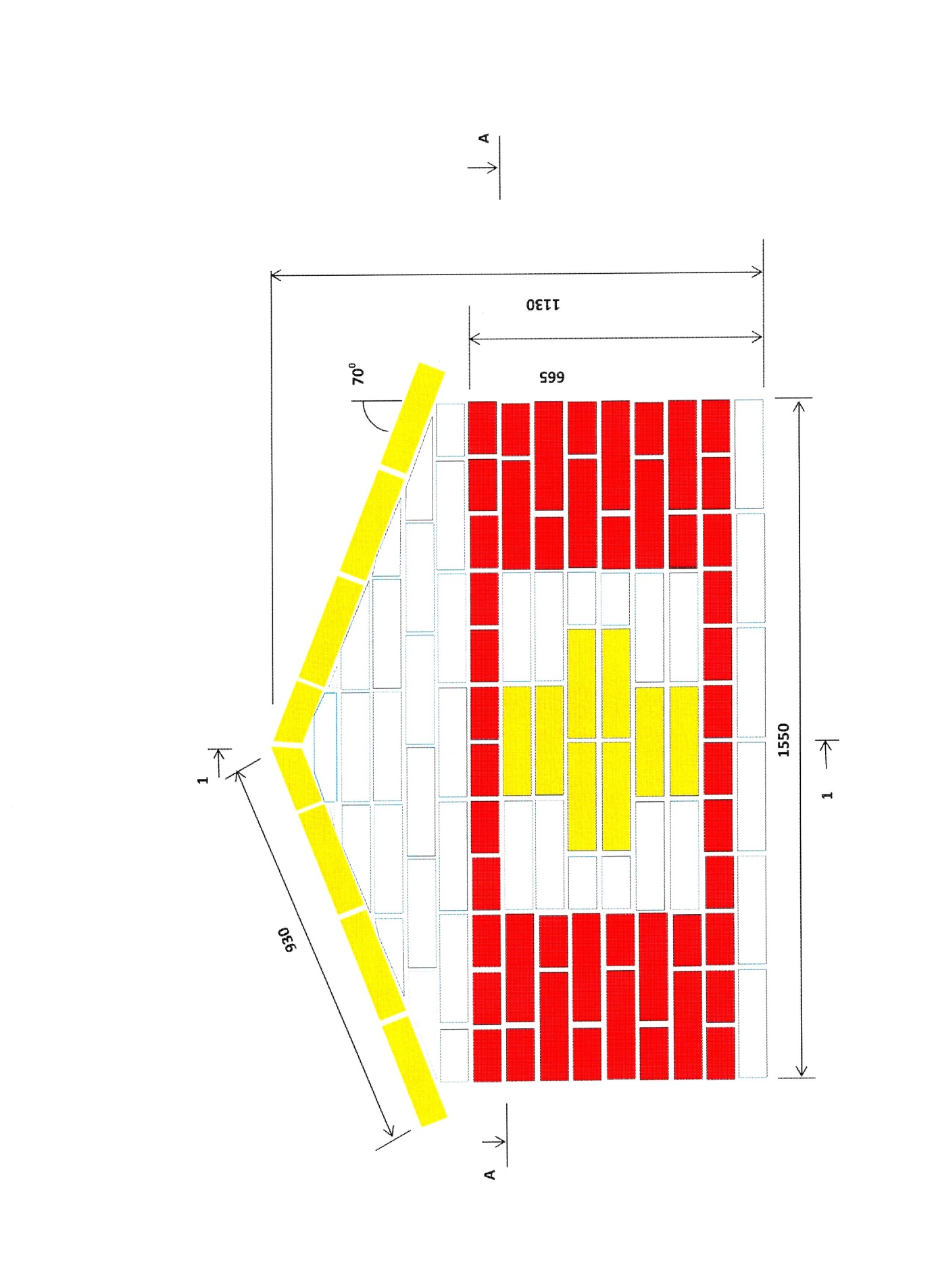 Приложение №2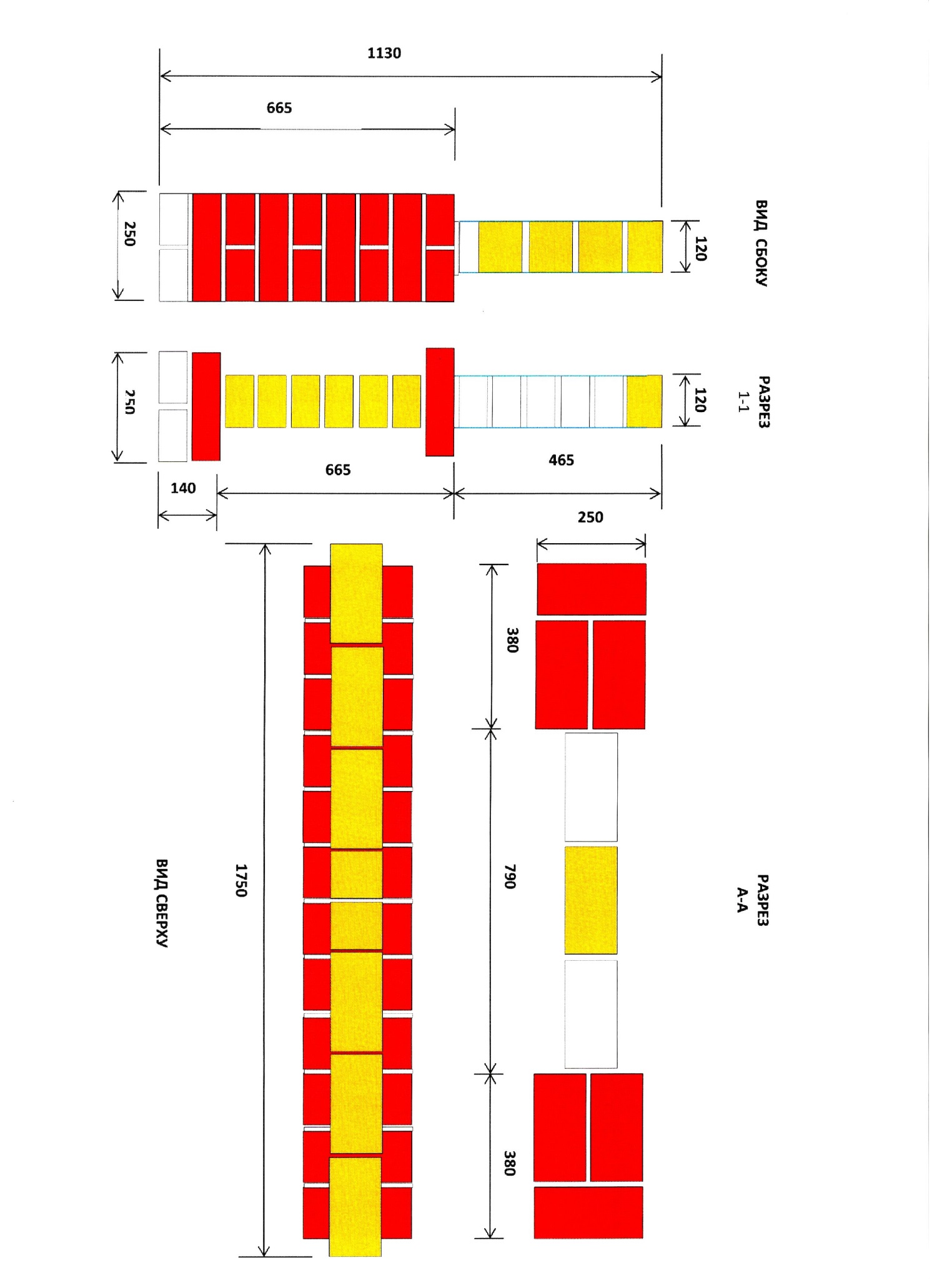 Приложение №3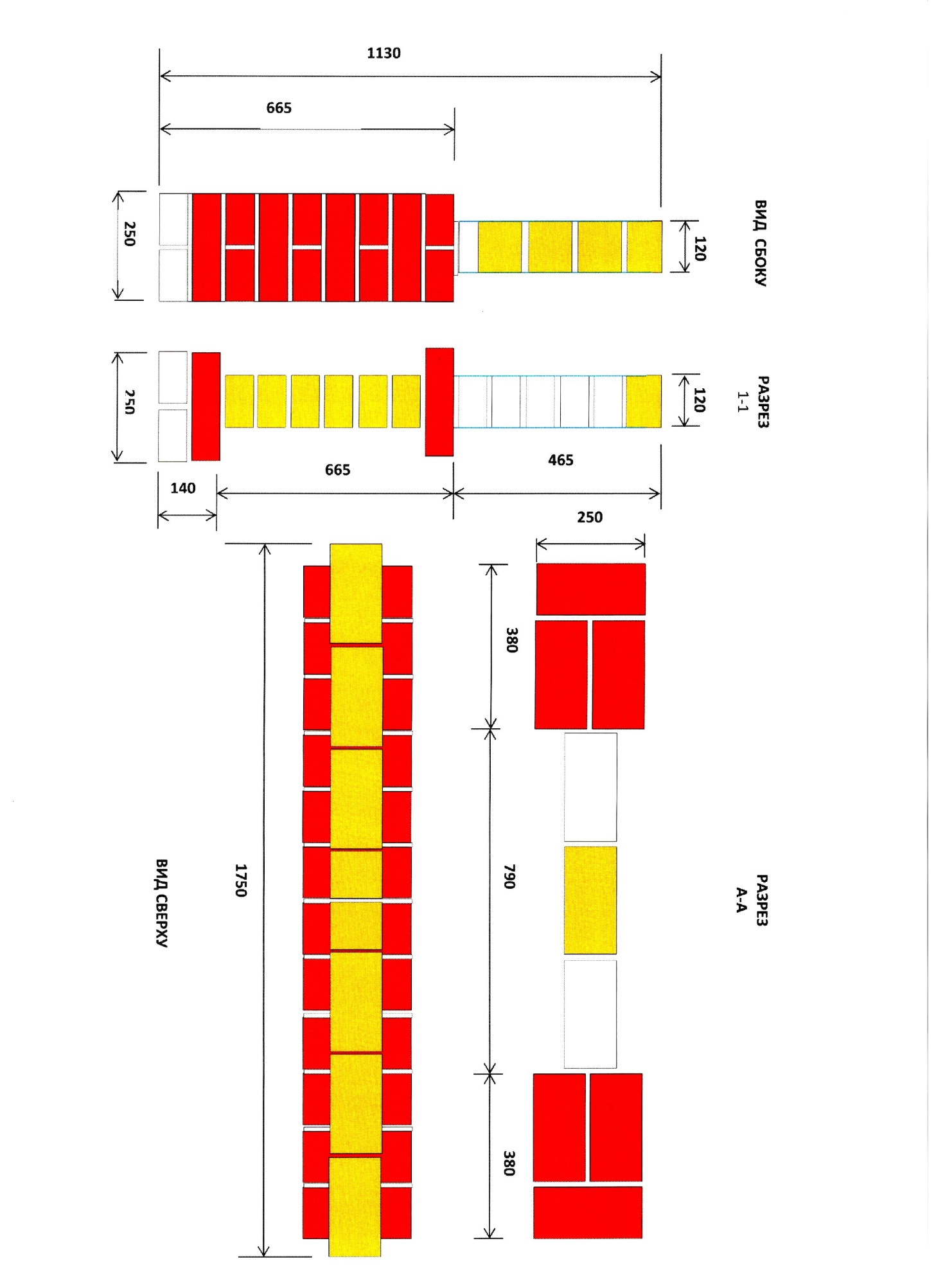 5. Выбор рабочего места конкурсанта:  рабочее место конкурсанта определяется путем их жеребьёвки и утверждения Конкурсной комиссии результатов по следующей таблице №1.6.  Инструменты, оборудование, материалы: конкурсантам рекомендует использовать свой ручной инструмент (рулетка, кельма, молоток-кирочка, расшивки (прямая),  уровень строительный, правило), а организаторами могут, предоставляться: 6.1.ИнструментыКельма – 1шт.;Молоток-кирочка – 1шт.;Расшивки (прямая) по 1шт.;Отвес -1 шт.;Шнур-причалка – 1шт.;Рулетка 3 м – 1шт.;Уровень строительный 1 м 1 шт.;Угольник 400х400 мм – 1 шт.;Правило 1,5 м 1 шт.;Растворная лопата – 1 шт.;Емкость для кладочного раствора 90 л – 1шт.;Ведро 16 л – 1шт.;Совок, веник – 1 шт.;6.2 Материалы (на одно рабочее место):Кирпич одинарный облицовочный красный - 60 шт.;Кирпич одинарный облицовочный желтый  - 47 шт.Кирпич одинарный облицовочный белый – 16 шт.;Раствор известковый 				- 0,25 м3;Цемент М 400					- 1 мешок (25 кг.)6.3. Оборудование:  станок для резки кирпича один на всех конкурсантов.7. Особые требования: наличие специальной одежды соответствующее требованиям правил техники безопасности.8. Оценка практического задания: максимальная оценка 90 баллов.8.1. Качество выполняемых работ  (максимальное количество – 40 баллов):8.2. Время выполнения практического задания (максимальное количество – 20 баллов):1. 100 % выполнение практического задания в полном объёме в заданное время оценивается в 20 баллов.2. 95% выполнение заданного объёма в заданное время оценивается в 18 баллов;3. 90% выполнение заданного объёма в заданное время оценивается в 16 баллов;4. 85% выполнение заданного объёма – в заданное время оценивается в 14 баллов.8.3. Организация рабочего места и культуры производства работ (максимальное количество – 10 баллов):1. Ручные инструменты и приспособления должны быть в исправном состоянии, соответствовать характеру и требованиям выполняемой работы. 2. Рациональное размещение материала, инструментов и приспособлений на рабочем месте. 3. Применение рациональных приёмов и методов труда. За каждое нарушение снимается 1 балл, но не более 3 баллов.8.4. Соблюдение технологической последовательности работ (максимальное количество – 15 баллов);1. Правильность выполнения схемы каменной конструкции.2. Соблюдение геометрических размеров конструкции.3. Правильность перевязки швов.Без замечаний – 10 баллов, а за каждое нарушение снимается 1 балл, но не более 5 баллов.8.5. Соблюдение безопасных условий труда (максимальное количество – 5 баллов);1. Наличие спецодежды и средства защиты;2. Правильное обращение с инструментом.Без замечаний – 5 баллов, а за каждое нарушение снимается 1 балл, но не более 3 баллов.8.6	Процедура оценки Конкурс оценивается в день выполнения задания. Горизонтальные измерения проводится по уровню первого и последнего  ряда.  Замеры производятся инструментами конкурсанта.  9. Порядок определения победителя:1. По результатам конкурса жюри вносит полученные данные конкурсантов в таблицу №3, подписывают его и передает заполненную таблицу Конкурсной комиссии, которая и определять Победителя.2. Победитель конкурса определяется путем сложения баллов каждого участника по результатам  практического и теоретического задания.3. Победителем признаётся тот участник, кто получить больше всех баллов.4. В случае  если два и более участника набрали одинаковое количество баллов, Победителем признается, тот, кто быстрее выполнил как теоретическое, так и практическое задание.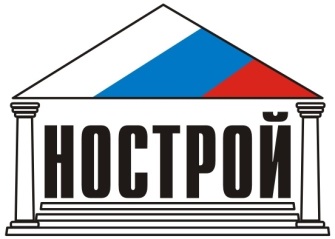 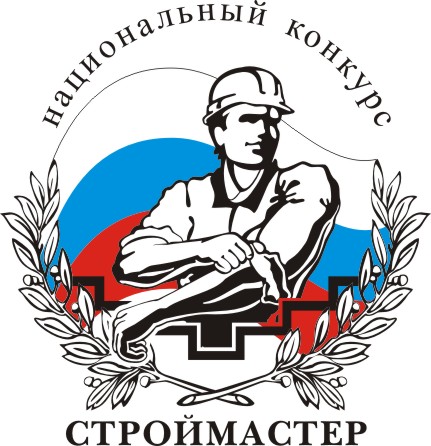 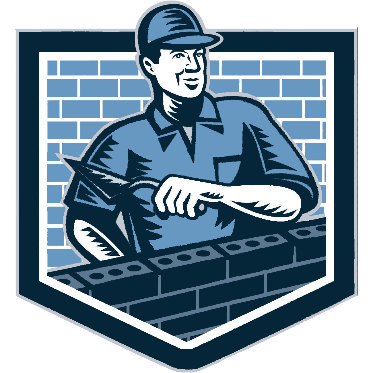 Таблица №1Таблица №1Таблица №1№п/пФамилия, имя, отчество участника№ рабочего места1Чистота лицевой поверхности52Отклонение от вертикали не более 5 мм на 10 рядов кладки103Толщина горизонтальных швов 10 – 15 мм.54Толщина вертикальных швов 8 – 12 мм.55Неровности на вертикальной поверхности не более 10 мм. (рейка 2 м)56Отклонение рядов кладки от горизонтали на 2 м – не более 5 мм.10Таблица №3Таблица №3Таблица №3Таблица №3Таблица №3Таблица №3Таблица №3№участникаФамилия инициалы участникаТЧколичество балловвремя начала/окончания ТЧПЧколичество балловвремя начала/окончанияКол-вобалловЧлены жюри:Члены жюри:подписьподписьФамилия инициалыФамилия инициалыФамилия инициалыСОГЛАСОВАНОДиректор ГБПОУ «Чеченский государственный колледж»_________________И.С. Гуноев  «___» ________ 2018 годУТВЕРЖДЕНОКоординатор  Ассоциации «Национальное объединение строителей» по Северо-Кавказскому федеральному округу______________ Ф.Г. Кудзоев«___»________ 2018 год